FORMULAS DE AREAS Y VOLÚMENES DE FIGURAS GEOMÉTRICAS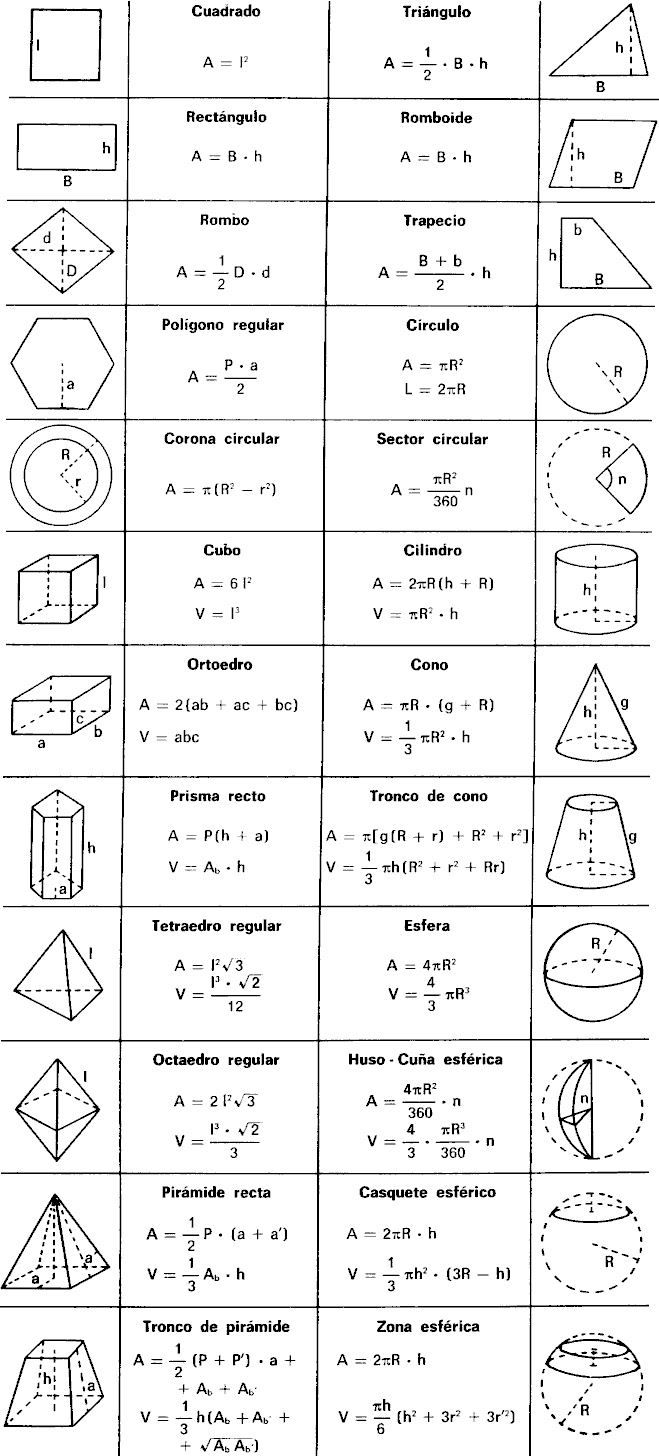 